PROGRESJONSPLAN/UTVIKLINGSPLAN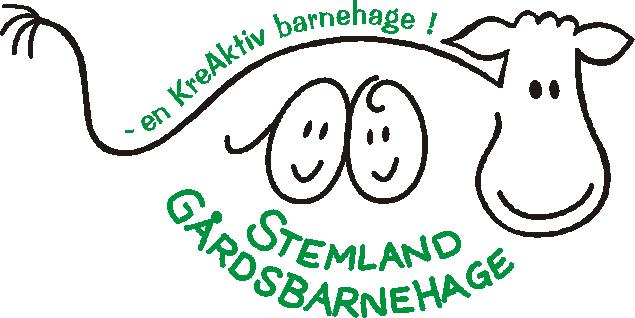  FOR  STEMLAND GÅRDSBARNEHAGEANTALL, ROM OG FORMANTALL, ROM OG FORMANTALL, ROM OG FORMMÅL:METODE:TRINN 10-2Telle 1,2,3Gjenkjenne formerHøre navn på ulike begreperVite forskjell på stor-litenHa duplo tilgjengelig – konstruksjon – tårnRydding av leker - sorterePuttebokserTellinger Tilgjengelig konstruksjonsmaterialeVoksne veiledereVoksne som setter ord på alt, bruker begreper og påpeker det vi serTilgjengelig pusslespillTilgjengelig lotto og memorySangerTRINN 22-4Telle 1-5Få en forståelse av antallOppmuntres til logisk tenkningLego, duplo, jovo, sette sammen og konstruereBli kjent med begrepene over-under-ved siden av..Få en forståelse av sammenhenger: 1 kopp-1 glass-1 knivOverbegreper bør være kjent; mat, klær, drikke…Lage ulike former og mønster både inne og ute; sirkel, firkant, trekantKlappe rytmen i navnet sittVoksne som undrer seg med- hvordan tror du det er?Spille spillGårdsarbeid; antall kopper, mengde mat, avstand mellom settepotet – Ta barna med!Spille spillDeltagelse i hverdagsaktiviteter – dekke bord, bake, ryddePersonalet må være bevisst sitt eget matematiske språk.SanglekerBruke ellingerSpråksprellEventyr med begynnelse og sluttTRINN 34-6Tellinger opp til 20Navngi de vanligste formeneBruke matematiske begreperSkille fortid og fremtidKonstruksjon med lego. Bruke bruksanvisningerEnkel regning – plussGjenkjenne mengderGjenkjenne takt og rytmeSortere farger, størrelser, former osvBruke terningerHa tilgjengelige måleenheterSpille spill med tall og terning(se hva jeg kan)Ha klokke tilgjengeligBruke we-do legoSpråksprellSamlingsstund: hvem er her, hvor mange borte, hvor mange jenter/gutter?